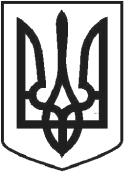 УКРАЇНАЧОРТКІВСЬКА МІСЬКА РАДАСОРОК СЬОМА СЕСІЯ С ЬОМОГО СКЛИКАННЯРІШЕННЯПро затвердження плану роботиЧортківської міської ради  напівріччя 2019 рокуметою координації роботи міської ради, відповідно до пункту 7 частини 1 статті 26 Закону України «Про місцеве самоврядування в Україні», міська радаВИРІШИЛА:1.Затвердити план роботи Чортківської міської ради на І півріччя 2019 року (додається).2.Головам постійних комісій міської ради забезпечити виконання запланованих заходів.3.Контроль за виконанням даного рішення покласти на секретаря міської ради Дзиндру Я.П. та на голів постійних комісій міської ради.Секретар міської ради	Я.П. Дзиндравід 11 грудня 2018 року№ 1292м. Чортків